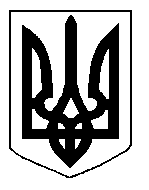 БІЛОЦЕРКІВСЬКА МІСЬКА РАДА	КИЇВСЬКОЇ ОБЛАСТІ	Р І Ш Е Н Н Я

від  25 квітня 2019 року                                                                        № 3729-70-VIIПро доручення Білоцерківському міському голові Дикому Г.А.щодо припинення договору оренди землі № 39від 20.09.2016 року шляхом його розірванняРозглянувши запит депутата Білоцерківської міської ради Смутка Б.М., у зв’язку із численними зверненнями мешканців багатоквартирного будинку по вул. Пролетарська, 8 у місті Біла Церква, враховуючи те, що зазначена земельна ділянка знаходиться в межах прибудинкової території вказаного будинку, з урахуванням відсутності згоди співвласників цього будинку на передачу частини їх прибудинкової території під забудову, керуючись ст. 9, ст. 42 Земельного кодексу України, пункту 34 частини першої ст. 26 Закону України «Про місцеве самоврядування в Україні», ст. 31-32 Закону України «Про оренду землі», а також рішенням робочої групи з вивчення проблемних питань, пов’язаних з будівництвом поблизу житлового будинку по вул. Пролетарській, 8 у місті Біла Церква, міська рада вирішила:Доручити Білоцерківському міському голові Дикому Г.А. оформити належним чином припинення договору оренди землі № 39 від 20.09.2016 року, укладений з фізичною особою-підприємцем Ровінським Ю.Г., загальною площею 0,0832 га під розміщення спеціалізованого магазину з виставково-офісними приміщеннями в місті Біла Церква на розі вулиць Пролетарської та Інтендантської. При відсутності згоди орендаря вжити заходів на розірвання вказаного договору в судовому порядку.Контроль за виконанням рішення покласти на постійну комісію з питань дотримання прав людини, законності, боротьби зі злочинністю, оборонної роботи, запобігання корупції, сприяння депутатській діяльності, етики та регламенту. Міський голова                                                                       Г.Дикий